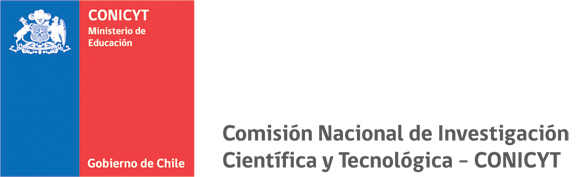 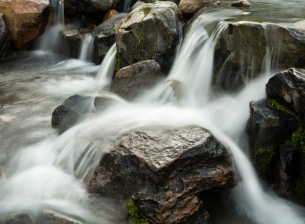 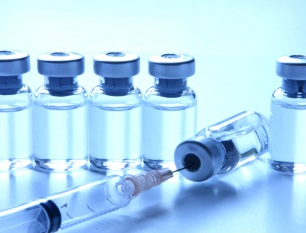 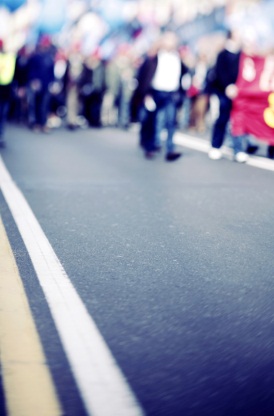 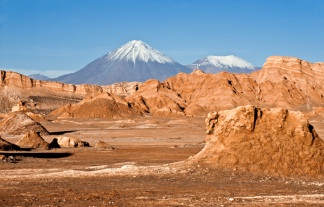 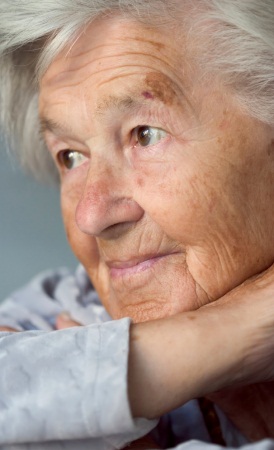 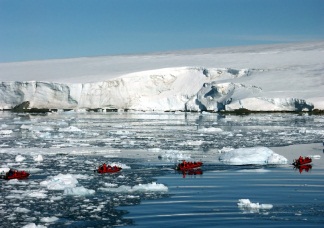 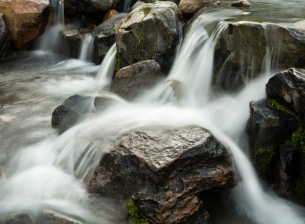 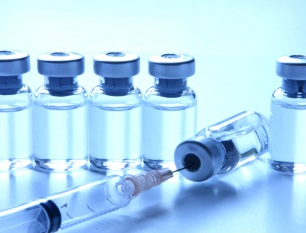 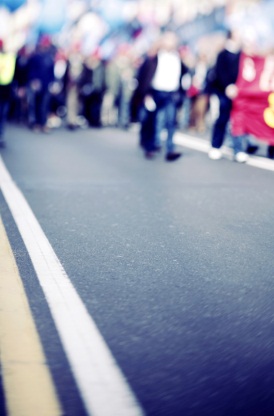 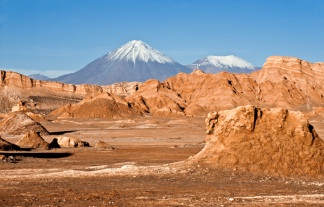 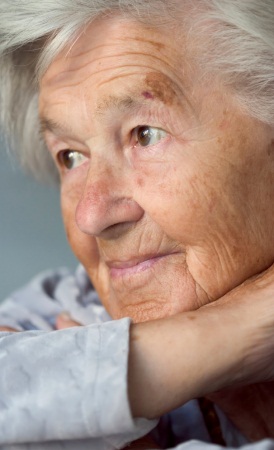 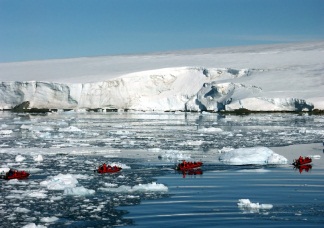 NATIONAL COMMISSION FOR SCIENTIFIC & TECHNOLOGICAL RESEARCHCENTER´S NAME:	[NOMBRE DEL CENTRO]DIRECTOR:		[NOMBRE DEL DIRECTOR]RESEARCH CENTERS OF EXCELLENCE IN PRIORITY AREASBernarda Morin 551, 3rd Floor, Providencia, SantiagoTelephone: (56-2) 435 43 27, Fax (56-2) 435 43 53e-mail: postulacion.fondap@conicyt.clSANTIAGO - CHILEPROPOSAL PERSONNEL:DIRECTOR:PERSONAL INFORMATIONFull Name				:ID Number				:Passport Number			:Date of Birth				:Country of Nationality		:Sex					:Contact Information E-Mail					:Phone Number			:Address to send mail			:Work AddressInstitution				:Address				:Municipality 				:City					:Province				:Region					:P.O. Box				:ACADEMIC BACKGROUNDProfessional TitleProfessional Title			:Institution				:Country				:Year awarded 			:Note: Repeat as you needAcademic DegreesAcademic degree		:University			:Country			:Year awarded			:Note: Repeat as you needPostgraduate Studies and Medical SpecialtiesPostgraduate Studies and/or Specialties	:University					:Country					:Year awarded					:Note: Repeat as you needLine(s) of Research1.2.3. Primary Field		:Current Academic AppointmentAppointment		:Institution		:Hours per week	:Participation in Projects or Programs of Research since 2008Project Name		:Beginning Year	:Ending Year		:Funding Sources	:Function		:Specification		:Relevant Journal Publications Hightlight the 5 most important publications of your career.Journal Publications since 2008Include the list of publications since 2008.Book Chapters since 2008Include the list of book chapters since 2008.Books since 2008Include the list of books since 2008.Publications in Congresses/Proceedings since 2008Include the list of presentations in National/International congresses in the last 5 years.Thesis Direction since 2008Include the list of theses that you have directed since 2008Patents since 2008Include the list of patents since 2008DEPUTY DIRECTOR:PERSONAL INFORMATIONFull Name				:ID Number				:Passport Number			:Date of Birth				:Country of Nationality		:Sex					:Contact Information E-Mail					:Phone Number			:Fax 					:Address to send mail			:Work AddressInstitution				:Address				:Municipality 				:City					:Province				:Region					:P.O. Box				:ACADEMIC BACKGROUNDProfessional TitleProfessional Title			:Institution				:Country				:Year awarded 			:Note: Repeat as you needAcademic DegreesAcademic degree		:University			:Country			:Year awarded			:Note: Repeat as you needPostgraduate Studies and Medical SpecialtiesPostgraduate Studies and/or Specialties	:University					:Country					:Year awarded					:Note: Repeat as you needLine(s) of Research1.2.3. Primary Field		:Current Academic AppointmentAppointment		:Institution		:Hours per week	:Participation in Projects or Programs of Research since 2008Project Name		:Beginning Year	:Ending Year		:Funding Sources	:Role			:Specification		:Relevant Journal Publications Hightlight the 5 most important publications of your career.Journal Publications since 2008Insert the list of publications since 2008.Book Chapters since 2008Insert the list of book chapters since 2008.Books since 2008Insert the list of books since 2008.Publications in Congresses/Proceedings since 2008Insert the list of presentations in National/International congresses in the last 5 years.Thesis Direction since 2008Insert the list of theses that you have directed since 2008Patents since 2008Insert the list of patents since 2008PRINCIPAL RESEARCHERSComplete for each principal researcherPERSONAL INFORMATIONFull Name				:ID Number				:Passport Number			:Date of Birth				:Country of Nationality		:Sex					:Contact Information E-Mail					:Phone Number			:Address to send mail			:Work AddressInstitution				:Address				:Municipality 				:City					:Province				:Region					:P.O. Box				:ACADEMIC BACKGROUNDProfessional TitleProfessional Title			:Institution				:Country				:Year awarded 			:Note: Repeat as you needAcademic DegreesAcademic degree		:University			:Country			:Year awarded			:Note: Repeat as you needPostgraduate Studies and Medical SpecialtiesPostgraduate Studies and/or Specialties	:University					:Country					:Year awarded					:Note: Repeat as you needLine(s) of Research1.2.3. Primary Field		:Current Academic AppointmentAppointment		:Institution		:Hours per week	:Participation in Projects or Programs of Research since 2008Project Name		:Beginning Year	:Ending Year		:Funding Sources	:Function		:Specification		:Relevant Journal Publications Hightlight the 5 most important publications of your career.Journal Publications since 2008Include the list of publications since 2008.Book Chapters since 2008Include the list of book chapters since 2008.Books since 2008Include the list of books since 2008.Publications in Congresses/Proceedings since 2008Include the list of presentations in National/International congresses in the last 5 years.Thesis Direction since 2008Include the list of theses that you have directed since 2008Patents since 2008Include the list of patents since 2008ASSOCIATE RESEARCHER(S)Complete for each Associate researcherPERSONAL INFORMATIONFull Name				:ID Number				:Passport Number			:Date of Birth				:Country of Nationality		:Sex					:Contact Information E-Mail					:Phone Number			:Address to send mail			:Work AddressInstitution				:Address				:Municipality 				:City					:Province				:Region					:P.O. Box				:ACADEMIC BACKGROUNDProfessional TitleProfessional Title			:Institution				:Country				:Year awarded 			:Note: Repeat as you needAcademic DegreesAcademic degree		:University			:Country			:Year awarded			:Note: Repeat as you needPostgraduate Studies and Medical SpecialtiesPostgraduate Studies and/or Specialties	:University					:Country					:Year awarded					:Note: Repeat as you needLine(s) of Research1.2.3. Primary Field		:Current Academic AppointmentAppointment		:Institution		:Hours per week	:Participation in Projects or Programs of Research since 2008Project Name		:Beginning Year	:Ending Year		:Funding Sources	:Function		:Specification		:Relevant Journal Publications Hightlight the 5 most important publications of your career.Journal Publications since 2008Include the list of publications since 2008.Book Chapters since 2008Include the list of book chapters since 2008.Books since 2008Include the list of books since 2008.Publications in Congresses/Proceedings since 2008Include the list of presentations in National/International congresses in the last 5 years.Thesis Direction since 2008Include the list of theses that you have directed since 2008Patents since 2008Include the list of patents since 2008